СОГЛАСОВАНО НА ЗАСЕДАНИИ УПРАВЛЯЮЩЕГО СОВЕТА ПРОТОКОЛ №1 ОТ 26.08.2014 ГОДАУТВЕРЖДЕНО ПРИКАЗОМ МБОУ «КИРОВСКАЯ ГИМНАЗИЯ»№65-О ОТ 1.09.2014 ГОДАИЗМЕНЕНИЯ УТВЕРЖДЕНЫ ПРИКАЗОМ МБОУ «КИРОВСКАЯ ГИМНАЗИЯ»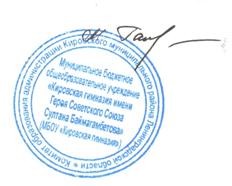 № 96 – О ОТ 15.09. 2020 ГОДАДИРЕКТОР:	ГАНЕЕВА М.Р.ПОРЯДОК ПРИЕМА НА ОБУЧЕНИЕ ПО ОБРАЗОВАТЕЛЬНЫМ ПРОГРАММАМ ДОШКОЛЬНОГО ОБРАЗОВАНИЯ МБОУ «КИРОВСКАЯ ГИМНАЗИЯ ИМЕНИ ГЕРОЯ СОВЕТСКОГО СОЮЗАСУЛТАНА БАЙМАГАБЕТОВА»В соответствии с частью 9 статьи 55 Федерального закона от 29 декабря 2012 г. № 273-ФЗ«Об образовании в Российской Федерации» Порядок приема на обучение по образовательным программам дошкольного образования (далее – Порядок) определяет правила приема граждан Российской Федерации по образовательным программам дошкольного образования в МБОУ«Кировская гимназия» (далее - образовательная организация).Прием на обучение для получения дошкольного образования осуществляется в соответствии с ч.1 ст. 67 1Федерального закона от 29 декабря 2012 года № 273-ФЗ «Об образовании в Российской Федерации».Прием на обучение проводится на принципах равных условий приема для всех поступающих,  за  исключением  лиц,  которым  в  соответствии  с  ч.3  и  ч.3.1.  ст.  67 2Федерального закона от 29 декабря 2012 года № 273-ФЗ «Об образовании в Российской Федерации» предоставлены особые права (преимущества) при приеме на обучение.Дети с ограниченными возможностями здоровья принимаются на обучение по адаптированной образовательной программе дошкольного образования только с согласия родителей (законных представителей) ребенка и на основании рекомендаций психолого-медико- педагогической комиссии.С целью проведения организованного приема детей учреждение размещает на своих информационном стенде и официальном сайте в сети Интернет http://www.gimn-keg.ru/index.htm информацию: о количестве мест не позднее 10 календарных дней с момента издания распорядительного акта Администрацией Кировского муниципального района Ленинградской области (Комитет образования) «О закреплении территорий населенных пунктов за общеобразовательными учреждениями Кировского муниципального района Ленинградской области», о наличии свободных мест для приема детей, не проживающих на закрепленной территории.Ознакомление поступающего и (или) его родителей (законных представителей) с уставом учреждения, с лицензией на осуществление образовательной деятельности, с образовательными программами и другими документами, регламентирующими организацию и осуществление образовательной деятельности, правами и обязанностями воспитанников (далее – регламентирующие документы), обеспечивается:1 ч1. ст 67. ФЗ от 29 декабря 2012 года № 273-ФЗ «Об образовании в РФ»: «Получение дошкольного образования в образовательных организациях может начинаться по достижении детьми возраста двух месяцев.»2 ч3. ст. ФЗ от 29 декабря 2012 года № 273-ФЗ «Об образовании в РФ»: «Правила приема <…> должны обеспечивать прием в образовательную организацию граждан, имеющих право на получение общего образования соответствующего уровня и проживающих на территории, за которой закреплена указанная образовательная организация»;ч3.1. ст 67. ФЗ от 29 декабря 2012 года № 273-ФЗ «Об образовании в РФ»: «Проживающие в одной семье и имеющие общее место жительства дети имеют право преимущественного приема на обучение по основным общеобразовательным программам дошкольного образования и начального общего образования в государственные и муниципальные образовательные организации, в которых обучаются их братья и (или) сестры»размещением регламентирующих документов или их копий на официальном сайте учреждения в информационно-телекоммуникационной сети Интернет http://www.gimn- keg.ru/index.htm;предоставлением регламентирующих документов или их копий поступающему и (или) его родителям (законным представителям) для ознакомления в здании  учреждения/приемной директора учреждения.Факт ознакомления родителей (законных представителей) ребенка, в том числе через официальный сайт образовательной организации, с указанными документами фиксируется в заявлении о приеме в образовательную организацию и заверяется личной подписью родителей (законных представителей) ребенка.Прием на обучение осуществляется по направлению Комитета образования Кировского муниципального района Ленинградской области посредством использования региональной информационной системы «Ленинградская область. Госуслуги https://gu.lenobl.ru/Pgu/?page- url=services.detail&pasport=4740100010000006338».Документы о приеме подаются в образовательную организацию, в которую получено направление в рамках реализации государственной и муниципальной услуги, предоставляемой органами исполнительной власти субъектов Российской Федерации и органами местного самоуправления, по приему заявлений, постановке на учет и зачислению детей в образовательные организации, реализующие основную образовательную программу дошкольного образования (детские сады).Направление и прием в образовательную организацию осуществляются по личному заявлению родителя (законного представителя) ребенка.Заявление для направления в образовательную организацию представляется в Комитет образования Кировского муниципального района Ленинградской области на бумажном носителе и (или) в электронной форме через единый портал государственных и муниципальных услуг  (функций) и (или) региональный портал государственных и муниципальных услуг (функций) («Ленинградская область. Госуслуги». Прием заявлений, постановка на учет и зачисление детей в образовательные учреждения, реализующие основную образовательную программу дошкольного образования (детские сады) Кировского муниципального района Ленинградской области https://gu.lenobl.ru/Pgu/?page-url=services.detail&pasport=4740100010000006338).В заявлении для направления и (или) приема родителями (законными представителями) ребенка указываются следующие сведения:фамилия, имя, отчество (последнее - при наличии) ребенка;дата рождения ребенка;реквизиты свидетельства о рождении ребенка;адрес места жительства (места пребывания, места фактического проживания) ребенка;фамилия, имя, отчество (последнее - при наличии) родителей (законных представителей) ребенка;реквизиты документа, удостоверяющего личность родителя (законного представителя) ребенка;реквизиты документа, подтверждающего установление опеки (при наличии);адрес электронной почты, номер телефона (при наличии) родителей (законных представителей) ребенка;о выборе языка образования, родного языка из числа языков народов Российской Федерации, в том числе русского языка как родного языка;о потребности в обучении ребенка по адаптированной образовательной программе дошкольного образования и (или) в создании специальных условий для организации обучения и воспитания ребенка-инвалида в соответствии с индивидуальной программой реабилитации инвалида (при наличии);о направленности дошкольной группы;о необходимом режиме пребывания ребенка;о желаемой дате приема на обучение.В заявлении для направления родителями (законными представителями) ребенка дополнительно указываются сведения об образовательной организации, выбранной для приема, и о наличии права на специальные меры поддержки (гарантии) отдельных категорий граждан и их семей (при необходимости).При наличии у ребенка братьев и (или) сестер, проживающих в одной с ним семье и имеющих общее с ним место жительства, обучающихся в образовательной организации, выбранной родителем (законным представителем) для приема ребенка, его родители (законные представители) дополнительно в заявлении для направления указывают фамилию(-ии), имя (имена), отчество(-а) (последнее - при наличии) братьев и (или) сестер.Для направления и/или приема в образовательную организацию родители (законные представители) ребенка предъявляют следующие документы:документ, удостоверяющий личность родителя (законного представителя) ребенка, либо документ, удостоверяющий личность иностранного гражданина или лица без гражданства в Российской Федерации в соответствии со статьей 10 Федерального закона от 25 июля 2002 г. № 115-ФЗ "О правовом положении иностранных граждан в Российской Федерации" ;документ психолого-медико-педагогической комиссии (при необходимости);документ, подтверждающий потребность в обучении в группе оздоровительной направленности (при необходимости).Для направления родители (законные представители) ребенка дополнительно предъявляют документ, подтверждающий наличие права на специальные меры поддержки (гарантии) отдельных категорий граждан и их семей (при необходимости), а также вправе предъявить свидетельство о рождении ребенка, выданное на территории Российской Федерации, и свидетельство о регистрации ребенка по месту жительства или по месту пребывания на закрепленной территории по собственной инициативе. При отсутствии свидетельства о регистрации ребенка по месту жительства или по месту пребывания на закрепленной территории родитель (законный представитель) ребенка предъявляет документ, содержащий сведения о месте пребывания, месте фактического проживания ребенка.Родители (законные представители) ребенка, являющиеся иностранными гражданами или лицами без гражданства, дополнительно предъявляют документ(-ы), удостоверяющий(е) личность ребенка и подтверждающий(е) законность представления прав ребенка, а также документ, подтверждающий право заявителя на пребывание в Российской Федерации. Иностранные граждане и лица без гражданства все документы представляют на русском языке или вместе с заверенным переводом на русский язык.Для приема родители (законные представители) ребенка дополнительно предъявляют в образовательную организацию свидетельство о рождении ребенка (для родителей (законных представителей) ребенка - граждан Российской Федерации), свидетельство о регистрации ребенка по месту жительства или по месту пребывания на закрепленной территории или документ, содержащий сведения о месте пребывания, месте фактического проживания ребенка, медицинское заключение.Требование представления иных документов для приема детей в образовательную организацию не допускается.Копии предъявляемых при приеме документов хранятся в образовательной организации.Заявление о приеме в образовательную организацию и копии документов регистрируются руководителем образовательной организации или уполномоченным им должностным лицом, ответственным за прием документов, в журнале приема заявлений о приеме в образовательную организацию.После регистрации родителю (законному представителю) ребенка выдается документ, заверенный подписью должностного лица образовательной организации, ответственного за прием документов, содержащий индивидуальный номер заявления и перечень представленных при приеме документов.Ребенок, родители (законные представители) которого не представили необходимые для приема документы остается на учете и направляется в образовательную организацию после подтверждения родителем (законным представителем) нуждаемости в предоставлении места.После приема документов образовательная организация заключает договор об образовании по образовательным программам дошкольного образования (далее - договор) с родителями (законными представителями) ребенка.Руководитель образовательной организации издает распорядительный акт о зачислении ребенка в образовательную организацию (далее - распорядительный акт) в течение трех рабочих дней после заключения договора.Распорядительный акт в трехдневный срок после издания размещается на  информационном стенде образовательной организации. На официальном сайте образовательной организации в сети Интернет размещаются реквизиты распорядительного акта, наименование возрастной группы, число детей, зачисленных в указанную возрастную группу.После издания распорядительного акта ребенок снимается с учета детей, нуждающихся в предоставлении места в государственной или муниципальной образовательной организации.На каждого ребенка, зачисленного в образовательную организацию, оформляется личное дело, в котором хранятся все предоставленные родителями (законными представителями) ребенка документы.Прием в образовательную организацию осуществляется в течение всего календарного года при наличии свободных мест.В приеме в образовательную организацию может быть отказано только по причине отсутствия в ней свободных мест, за исключением случаев, предусмотренных ст. 88 Федерального закона от 29 декабря 2012 года № 273-ФЗ «Об образовании в Российской Федерации».В случае отсутствия мест в образовательной организации родители (законные представители) ребенка для решения вопроса о его устройстве в другую общеобразовательную организацию обращаются непосредственно в Комитет образования Кировского муниципального района Ленинградской области (г. Кировск, ул. Кирова, д.20).ПРИЛОЖЕНИЕ К ПОЛОЖЕНИЮ«ПРАВИЛА ПРИЕМА В МБОУ «КИРОВСКАЯ ГИМНАЗИЯ ИМЕНИ ГЕРОЯ СОВЕТСКОГО СОЮЗА СУЛТАНА БАЙМАГАБЕТОВА»НА ОБУЧЕНИЕ ПО ОБРАЗОВАТЕЛЬНЫМ ПРОГРАММАМ ДОШКОЛЬНОГО ОБРАЗОВАНИЯ», УТВЕРЖДЕНО ПРИКАЗОМ МБОУ «КИРОВСКАЯ ГИМНАЗИЯ» № 96 – О ОТ 15.09. 2020 ГОДАДиректору МБОУ «Кировская гимназия»Ганеевой М.Р. От родителей (законных представителей)(нужное подчеркнуть)Мать: 	Фамилия Имя ОтчествоАдрес места жительства матери: 		 Адрес места пребывания матери:  			 Контактный телефон 	адрес(а) электронной почты 	Отец: 	Фамилия Имя ОтчествоАдрес места жительства отца:  			 Адрес места пребывания отца: 		 Контактный телефон 	адрес(а) электронной почты 	Законный(ые) представитель(и) 	Фамилия Имя ОтчествоАдрес места жительства законного(ых) представителя(ей) 	Адрес места пребывания  законного(ых) представителя(ей) 	Контактный(ые) телефон(ы)  	адрес(а) электронной почты 	ЗАЯВЛЕНИЕПрошу принять  моего ребенка 	Фамилия Имя Отчество 	« 	» 	20 	г.р.дата рожденияадрес места жительства ребенка:  	адрес места пребывания ребенка: 	в 	класс с « 	» 	20 	г.« 	» 	20 	г. 	/	/подпись/расшифровка подписиНаличие права внеочередного, первоочередного или преимущественного приема 	имеется/не имеется 	_ 	_ 	указать основание« 	» 	20 	г. 	/	/подпись/расшифровка подписиДаю согласие на обучение ребенка по адаптированной образовательной программе дошкольного образования: 	_ 	наименование« 	» 	20 	г. 	/	/подпись/расшифровка подписиПотребности ребенка или поступающего в обучении по адаптированной образовательной программе дошкольного образования и (или) в создании специальных условий для организации обучения и воспитания обучающегося с ограниченными возможностями здоровья в соответствии с заключением психолого- медико-педагогической комиссии (при наличии) или инвалида (ребенка-инвалида) в соответствии с индивидуальной программой реабилитации 	имеется/не имеется« 	» 	20 	г. 	/	/подпись/расшифровка подписиС уставом, лицензией на осуществление образовательной деятельности, с образовательными программами и другими документами, регламентирующими организацию и осуществление образовательной деятельности, правами и обязанностями воспитанников ознакомлен(а).« 	» 	20 	г. 	/	/подпись/расшифровка подписиЯ, 	,Фамилия, Имя, Отчествов соответствии с Федеральным законом от 27 июля 2006 № 152-ФЗ «О персональных данных», даю согласие на обработку и использование представленных в данном заявлении своих персональных данных и персональных данных ребенка в соответствии с действующим законодательством Российской Федерации как неавтоматизированным, так и автоматизированными способами в течение срока хранения информации.«        » 	20       г.	_ 	/	/подпись/расшифровка подписиСправку о приеме документов № 	получил(а) « 	» 	20 	г«        » 	20       г.	_ 	/	/подпись/расшифровка подписиВходящий №__________«        » 	20       г.	_ 	/	/подпись/расшифровка подписи